ПРАВИТЕЛЬСТВО РОССИЙСКОЙ ФЕДЕРАЦИИПОСТАНОВЛЕНИЕот 31 мая 2021 г. № 831МОСКВАОб утверждении методики расчета стоимости услуги
по проведению экзамена по русскому языку как иностранному,
истории России и основам законодательства Российской Федерации
и установлении максимального размера такой стоимостиВ соответствии с пунктом 4 статьи 151 Федерального закона "О правовом положении иностранных граждан в Российской Федерации" Правительство Российской Федерации постановляет:Утвердить прилагаемую методику расчета стоимости услуги по проведению экзамена по русскому языку как иностранному, истории России и основам законодательства Российской Федерации.Установить, что максимальный размер стоимости услуги по проведению экзамена по русскому языку как иностранному, истории России и основам законодательства Российской Федерации составляет:для цели получения разрешения на временное проживание или вида на жительство - 5900 рублей;для цели получения разрешения на работу либо патента, указанного в статье 133 Федерального закона "О правовом положении иностранных граждан в Российской Федерации", - 3800 рублей.Настоящее постановление вступает в силу с 1 сентября 2021 г. и действует в течение 6 лет со дня его вступления в силу.Председатель правительства Российской ФедерацииМ. МишустинУТВЕРЖДЕНА
постановлением Правительства
Российской Федерации
от 31 мая 2021 г. № 831МЕТОДИКАрасчета стоимости услуги по проведению экзамена
по русскому языку как иностранному, истории России
и основам законодательства Российской ФедерацииНастоящая методика определяет порядок расчета стоимости услуги по проведению экзамена по русскому языку как иностранному, истории России и основам законодательства Российской Федерации (далее - экзамен) в целях установления единых подходов к определению указанной стоимости организациями, осуществляющими образовательную деятельность, включенными в перечень организаций, осуществляющих образовательную деятельность, проводящих экзамен (далее - организации).Расчет стоимости услуги по проведению экзамена (С) осуществляется организацией по формуле:С = (Зпр + Зкосв)х(1+НДС),где:Зпр - прямые затраты организации, непосредственно связанные с проведением экзамена;Зкосв - косвенные затраты организации, непосредственно не связанные с проведением экзамена;НДС - ставка налога на добавленную стоимость.Прямые затраты организации, непосредственно связанные с проведением экзамена (Зпр), определяются по формуле:3	= р + р + р^пр 1 зп ' 1 ком ‘ 1 рее.где:Рзп - затраты на оплату труда работников организации, непосредственно участвующих в проведении экзамена, включая страховые взносы в Пенсионный фонд Российской Федерации, Фонд социального страхования Российской Федерации и Федеральный фонд обязательного медицинского страхования, страховые взносы на обязательное социальное страхование от несчастных случаев на производстве и профессиональных заболеваний в соответствии с трудовым законодательством Российской Федерации и иными нормативными правовыми актами, содержащими нормы трудового права (далее - начисления на выплаты по оплате труда);Рком - затраты, связанные со служебными командировками работников организации, непосредственно участвующих в проведении экзамена;Ррес - затраты на приобретение материальных запасов и движимого имущества (основных средств и нематериальных активов), потребляемых в процессе организации и проведения экзамена.Затраты на оплату труда работников организации, непосредственно участвующих в проведении экзамена, включая начисления на выплаты по оплате труда (Рзп), рассчитываются по формуле: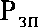 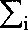 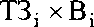 где:T3j - стоимость 1 человеко-часа работника организации i-ro профиля с учетом всех компенсационных и стимулирующих выплат, выплачиваемых в соответствии с законодательством Российской Федерации, а также начислений на выплаты по оплате труда;Bj - время, затрачиваемое работником организации i-ro профиля на оказание услуги по проведению экзамена (в часах).Затраты, связанные со служебными командировками работников организации, непосредственно участвующих в проведении экзамена, определяются в соответствии с законодательством Российской Федерации в расчете на услугу по проведению экзамена.Затраты на приобретение материальных запасов и движимого имущества (основных средств и нематериальных активов), потребляемых в процессе организации и проведения экзамена, определяются исходя из расхода таких ресурсов и сложившихся на рынке цен в расчете на услугу по проведению экзамена.Косвенные затраты организации, непосредственно не связанные с проведением экзамена (ЗКОСв), определяются по формуле:Q = р „ + р +Р +Р +Р +Р^косв 1 зп2 1 х ку 1 1 си 1 1 рек 1 ит 1 1 проч?где:РЗП2 - затраты на оплату труда работников организации, непосредственно не участвующих в проведении экзамена, включая начисления на выплаты по оплате труда;Рку - затраты на оплату коммунальных услуг, потребляемых в процессе проведения экзамена;Рси - затраты на содержание объектов движимого имущества (основных средств и нематериальных активов), а также недвижимого имущества, используемого в процессе проведения экзамена;Ррек - затраты на приобретение рекламных услуг;Рит - затраты на информационно-техническое обеспечение деятельности организации по проведению экзамена;Рпроч - прочие затраты.Затраты на оплату труда работников организации, непосредственно не участвующих в проведении экзамена, включая начисления на выплаты по оплате труда, определяются исходя из затрат на оплату труда административно-управленческого, учебновспомогательного, хозяйственного и обслуживающего персонала в расчете на услугу по проведению экзамена и не могут превышать 40 процентов общего объема затрат на оплату труда.Затраты на оплату коммунальных услуг определяются исходя из фактического их потребления в месте и времени проведения экзамена и не могут превышать 3 процентов общего объема затрат на проведение экзамена в расчете на услугу по проведению экзамена.Затраты на содержание объектов движимого имущества (основных средств и нематериальных активов), а также недвижимого имущества, используемого в процессе проведения экзамена, определяются исходя из фактических затрат на содержание такого имущества в расчете на услугу по проведению экзамена.Затраты на приобретение рекламных услуг устанавливаются по решению организации в размере, не превышающем 1 процент общего объема затрат в расчете на услугу по проведению экзамена.Затраты на информационно-техническое обеспечение деятельности организации по проведению экзамена включают в себя затраты на администрирование и обслуживание программного обеспечения, баз данных и прочих информационных продуктов организации, понесенные организацией, а также затраты на обновление и разработку новых программных продуктов и определяются методом прогнозирования в расчете на услугу по проведению экзамена.Прочие затраты, включающие в себя затраты на приобретение иных услуг, связанных с проведением экзамена, не включенные в состав затрат, указанных в пунктах 3-12 настоящей методики, не должны превышать 20 процентов общего объема затрат в расчете на услугу по проведению экзамена.Стоимость услуги по проведению экзамена, рассчитанная в соответствии с настоящей методикой, не может превышать максимальный размер стоимости, установленной пунктом 2 постановления Правительства Российской Федерации от 31 мая 2021 г. № 831 "Об утверждении методики расчета стоимости услуги по проведению экзамена по русскому языку как иностранному, истории России и основам законодательства Российской Федерации и установлении максимального размера такой стоимости".